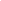 Invitation‏InvitationActions Lessedra (georgi.lessedra@lessedra.com)Add to contacts11:17 AMTo: georgi.lessedra@lessedra.com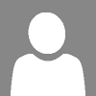 Hello dear Friend of Lessedra,


It is now my pleasure to announce our

5TH PAINTING & MIXED MEDIA COMPETITION 2014-2015

Here on the website you can find images of the exhibition

http://www.lessedra.com/mixed_media.php

as well the List of accepted artists and works

http://www.lessedra.com/mixed_media_accepted.php?d=Accepted%20Artists

Please note our order is by first name...

After the opening more images will be on the website 
together with the names of the Prize Winners.

Thank you once again for your participation this year.

With my very best wishes from Sofia.

Yours Georgi
Lessedra
www.lessedra.comFrom: Lessedra (georgi.lessedra@lessedra.com) Your junk email filter is set to exclusive.Sent:Mon 12/08/14 11:17 AMTo:georgi.lessedra@lessedra.comThis message is here because your junk email filter is set to exclusive.Wait, it's safe!